Kultūros paveldo objekto būklės tikrinimo taisyklių priedas Kauno miesto savivaldybės administracijos Kultūros paveldo skyrius(dokumento sudarytojo pavadinimas)KULTŪROS PAVELDO OBJEKTO BŪKLĖS PATIKRINIMO AKTAS2023-07-21      Nr. 55-16-19(data)		Kaunas(užpildymo vieta)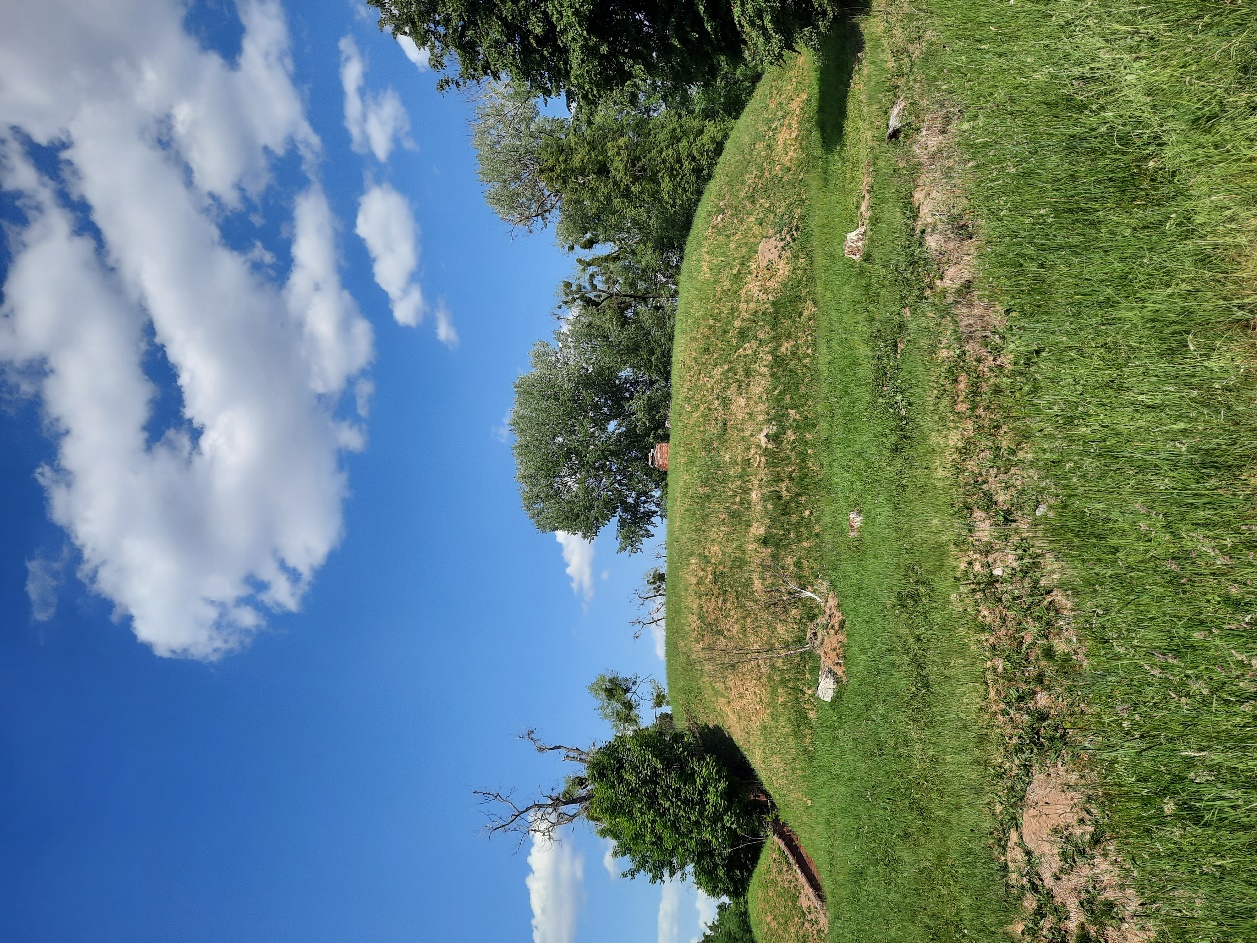 FF-1Sandėlio vaizdas iš P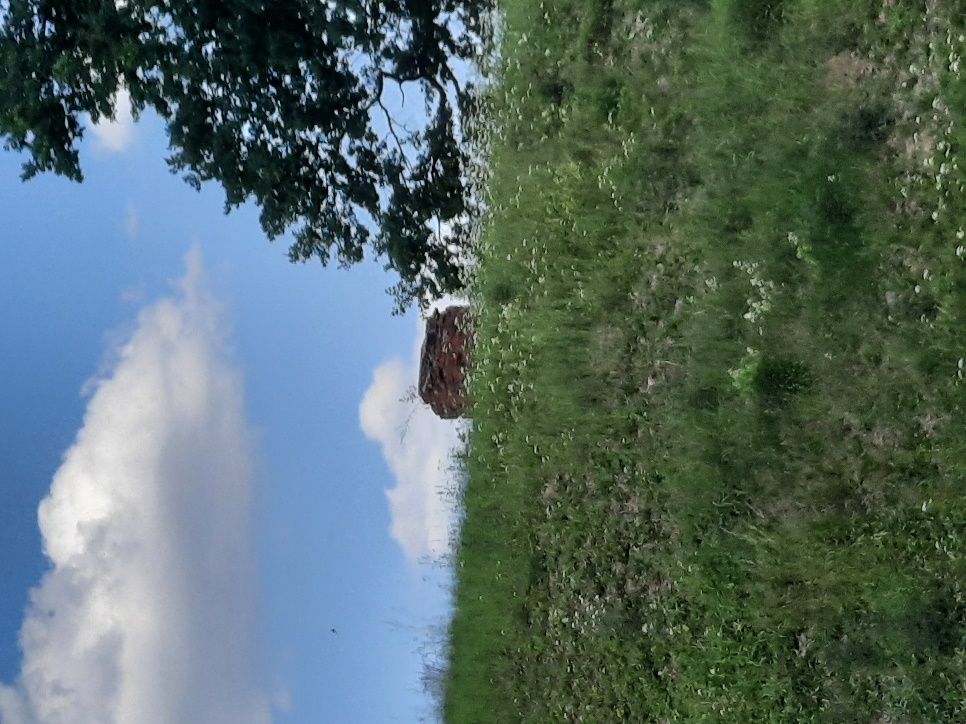 FF-2Ventiliacijos kaminas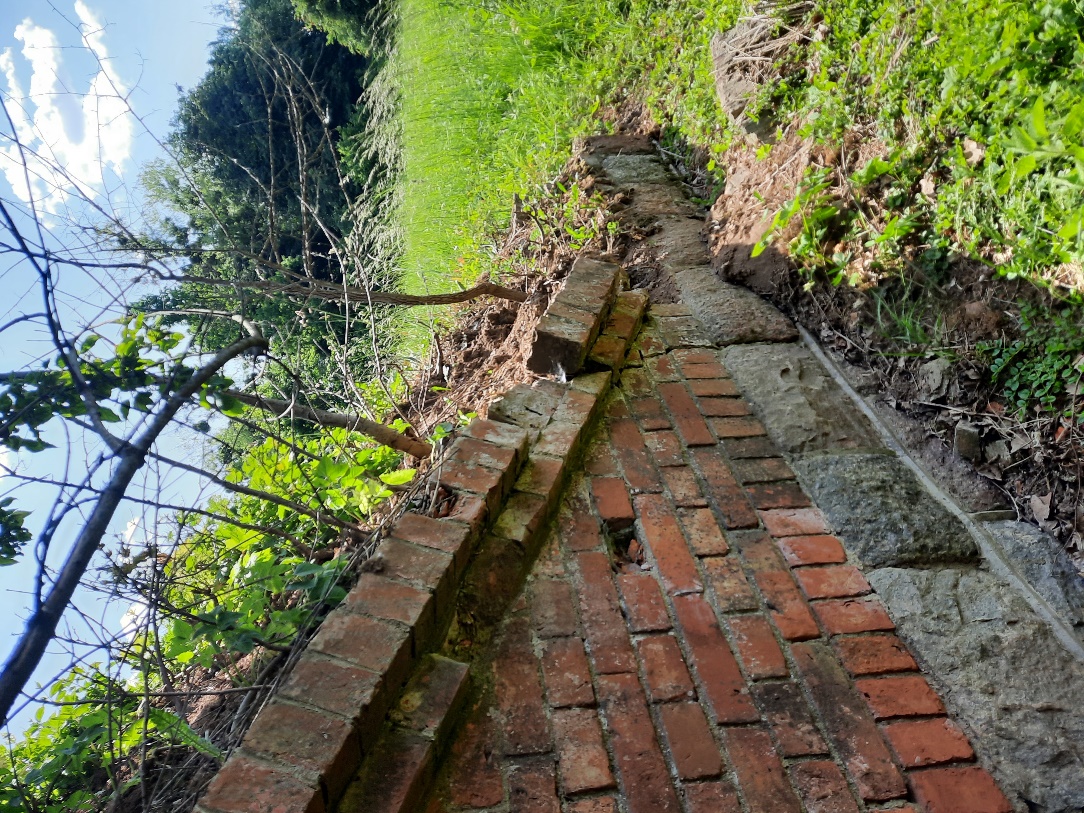 FF-3Perdangos ir karnizo fragmentas (V fasadas)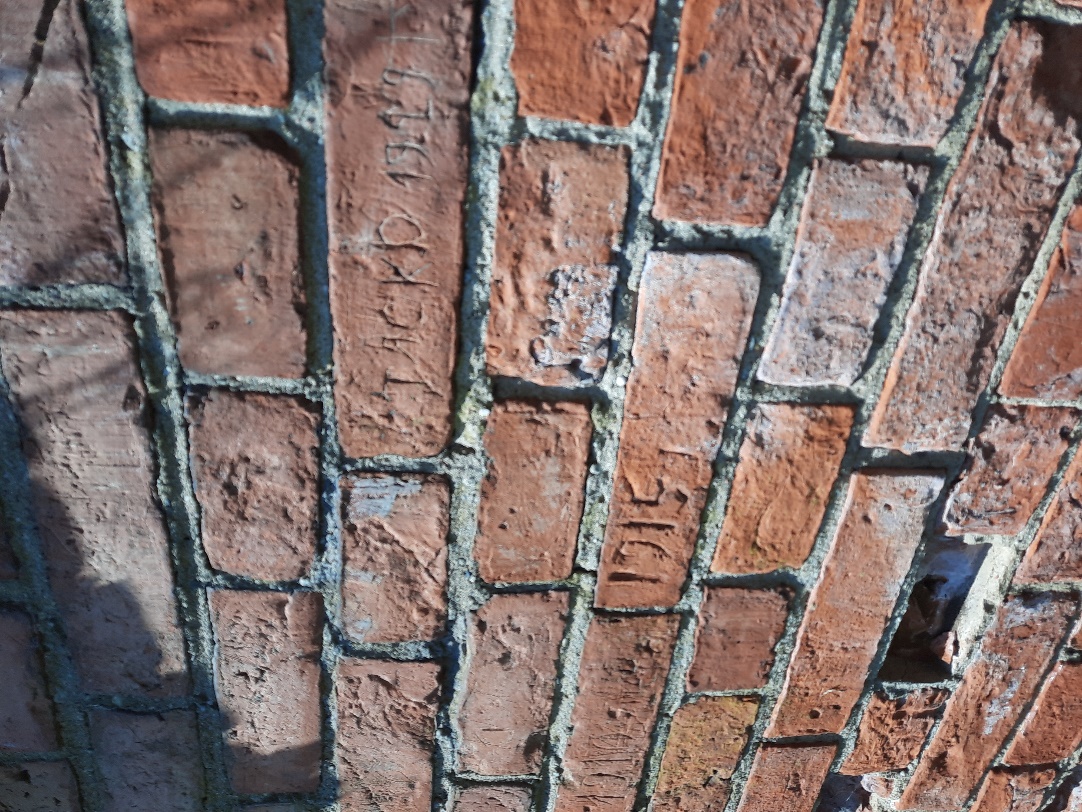 FF-4 V fasado plytų mūro fragmentas